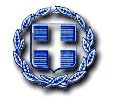 ΕΛΛΗΝΙΚΗ ΔΗΜΟΚΡΑΤΙΑΥΠΟΥΡΓΕΙΟ ΠΑΙΔΕΙΑΣ, ΘΡΗΣΚΕΥΜΑΤΩΝ ΚΑΙ ΑΘΛΗΤΙΣΜΟΥΓΕΝΙΚΗ ΓΡΑΜΜΑΤΕΙΑ ΕΠΑΓΓΕΛΜΑΤΙΚΗΣ ΕΚΠΑΙΔΕΥΣΗΣ, ΚΑΤΑΡΤΙΣΗΣ & ΔΙΑ ΒΙΟΥ ΜΑΘΗΣΗΣ ΔΙΕΥΘΥΝΣΗ ΕΦΑΡΜΟΓΗΣ ΕΠΑΓΓΕΛΜΑΤΙΚΗΣ ΚΑΤΑΡΤΙΣΗΣΣΑEK ΝΕΑΣ ΣΜΥΡΝΗΣΦΥΛΛΟ ΔΕΞΙΟΤΗΤΩΝ  & ΠΡΟΓΡΑΜΜΑΤΙΣΜΟΥ ΥΛΗΣ 2024ΑΕΙΔΙΚΟΤΗΤΑ:ΜΑΘΗΜΑ:ΩΡΕΣ ΜΑΘΗΜΑΤΟΣ/ΕΒΔΟΜΑΔΑ:ΕΚΠΑΙΔΕΥΤΗΣ:Ημερ/νία Υποβολής:                                                                      ΥΠΟΓΡΑΦΗ:Αριθμός μαθήματοςΠΕΡΙΓΡΑΦΗ ΕΝΟΤΗΤΑΣΔΕΞΙΟΤΗΤΑ123456789101112131415